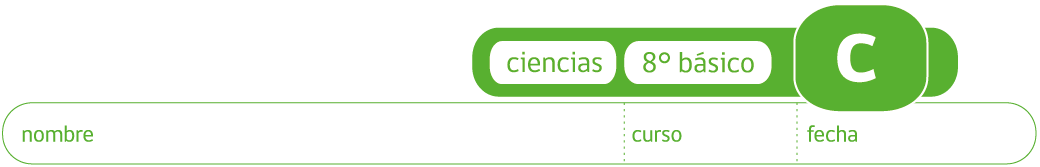 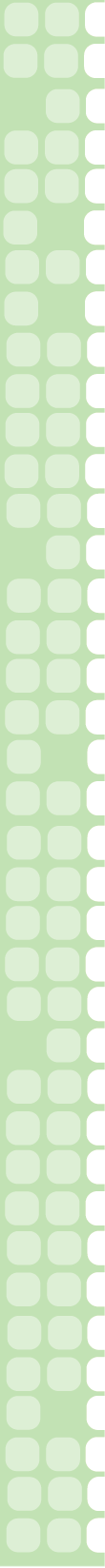 ACTIVIDAD: EXPERIMENTANDO CON LA LEY DE BOYLEPropósito: Observar qué sucede con el volumen del gas a medida que aumenta la presión.  La pregunta que se investigará en este experimento es:¿Qué sucederá con el volumen del aire al interior de una jeringa si  aumenta su presión?Antes de realizar el experimento y con sus conocimientos sobre cómo se mueven las partículas, escriba una hipótesis sobre lo que usted cree que sucederá.Procedimiento: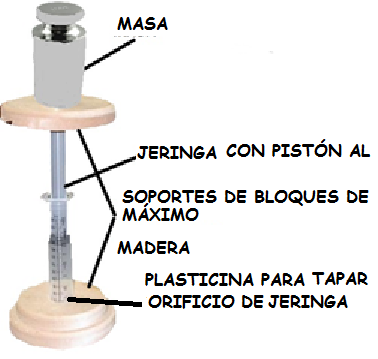 Con la ayuda de un adulto realice unas pequeñas perforaciones en cada bloque de madera de tal manera que los extremos de la jeringa calcen lo más apretadamente posible.Tire la jeringa al máximo para llenarla de aireTape con bastante plasticina el extremo de la jeringa donde se ubica normalmente la agujaPosicione la jeringa en los soportes de madera como se muestra en la imagenColoque la primera masa de 50 gramosObserve qué sucede con el nivel del volumen del aire al interior de la jeringa. Registre sus resultados.Agregue una segunda masa de 50 gramos y repita el paso 6Continúe agregando masas hasta completar con todas las masasReconocimiento de variables:Registros y preguntas:Registre sus resultados en una tabla de datos.Construya un gráfico de línea con los resultados obtenidos. Explique, usando sus conocimientos sobre el movimiento de las partículas, qué sucede cuando aumenta la masa sobre de la jeringa. Dibuje lo que sucede para complementar su respuesta. .¿Qué relación tiene la masa con la presión? Boyle determinó que la relación presión volumen era directamente proporcional.  Investigue cuál es la línea de gráfico que Boyle obtuvo y compárelo con sus resultados ¿son similares?ConclusiónRevise su hipótesis inicial y determine si sus resultados la apoyan.  Escriba esto a modo de conclusión agregando brevemente alguna evaluación sobre el experimento realizado (problemas encontrados, mejoras posibles, etc.Elaborado por Carmen Salazar